Последний звонокСегодня в нашей школе прозвенел Последний звонок для учащихся 11-х классов. Все присутствующие «смотрели» фильм о наших выпускниках. Напутственные добрые слова сказали ребятам директор школы Медведева Наталья Ивановна, начальник управления образования Светлана Васильевна Круль и представитель «Единой России». Дети (уже большие) поблагодарили учителей, родителей, школу. Учителям подарили цветы и ежедневники. Выпускникам же вручили памятные сувениры по различным категориям: «Звездочки», «Доброе сердце», «Умелые ручки», «Служу Отечеству», «Самые-самые» и т.п. На празднике царила очень добрая, домашняя атмосфера. Учащиеся станцевали флеш-моб и вальс.Удачной сдачи экзаменов!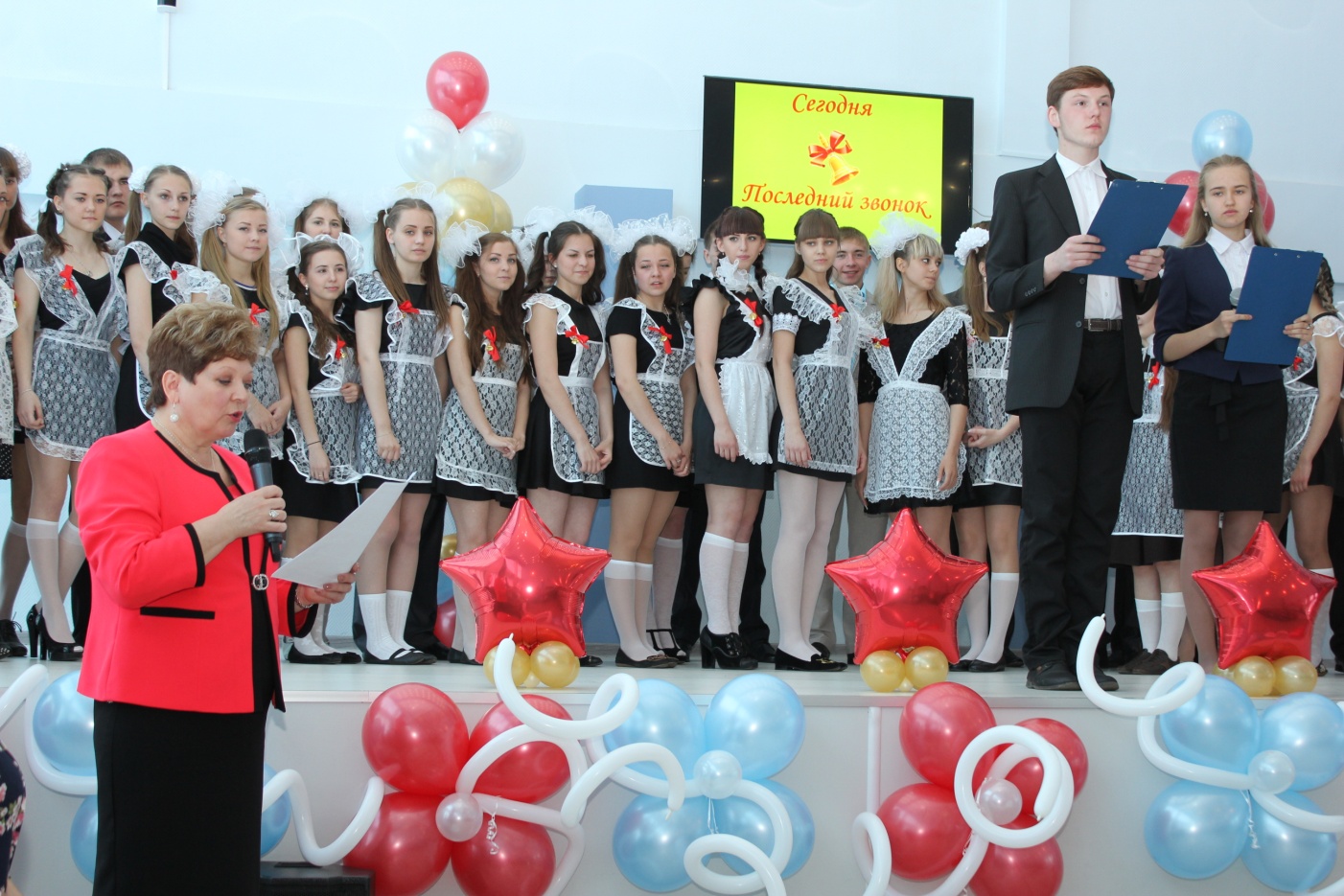 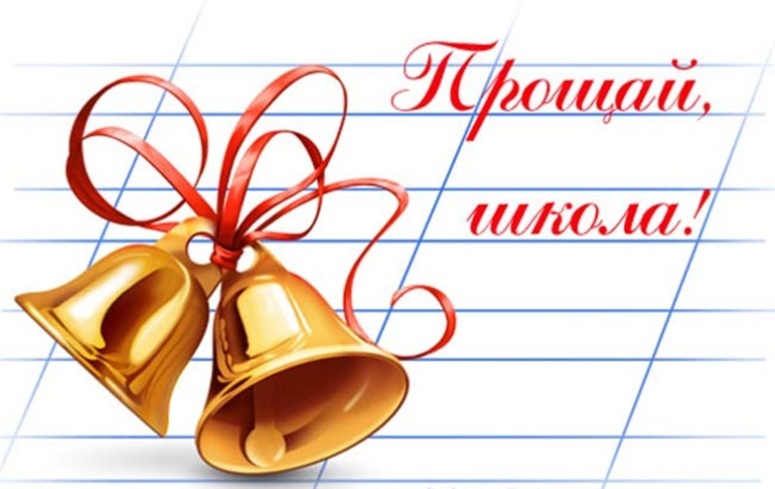 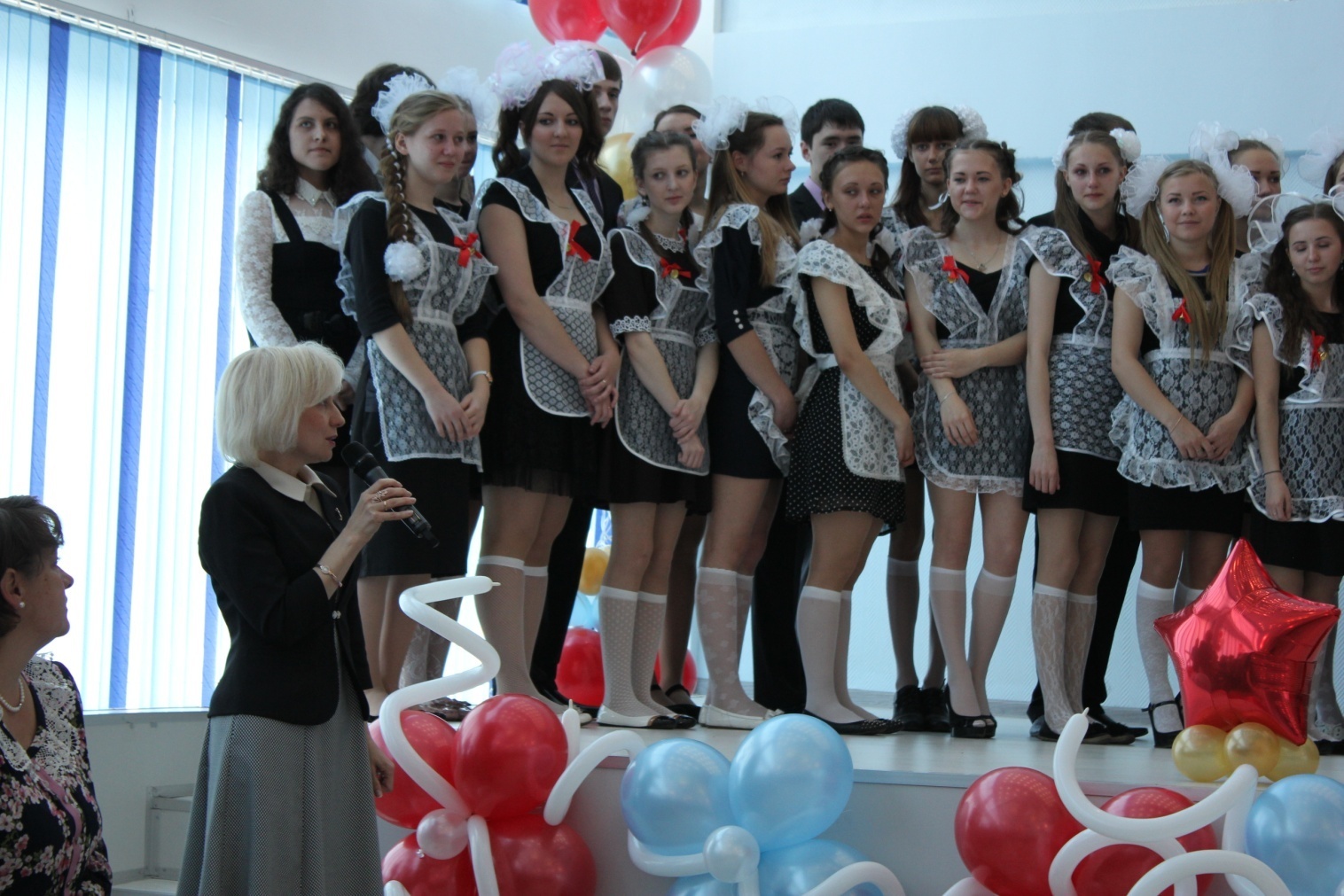 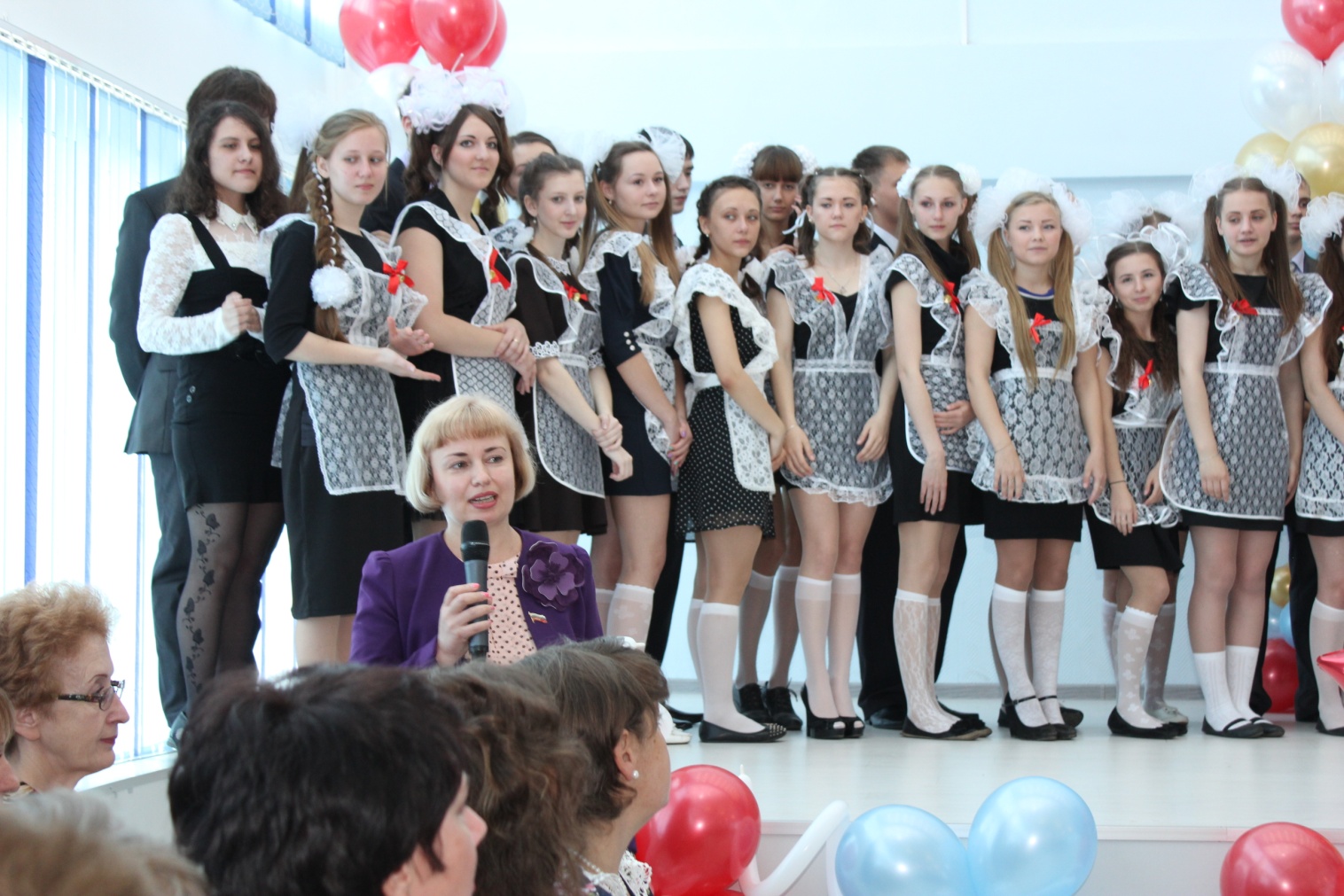 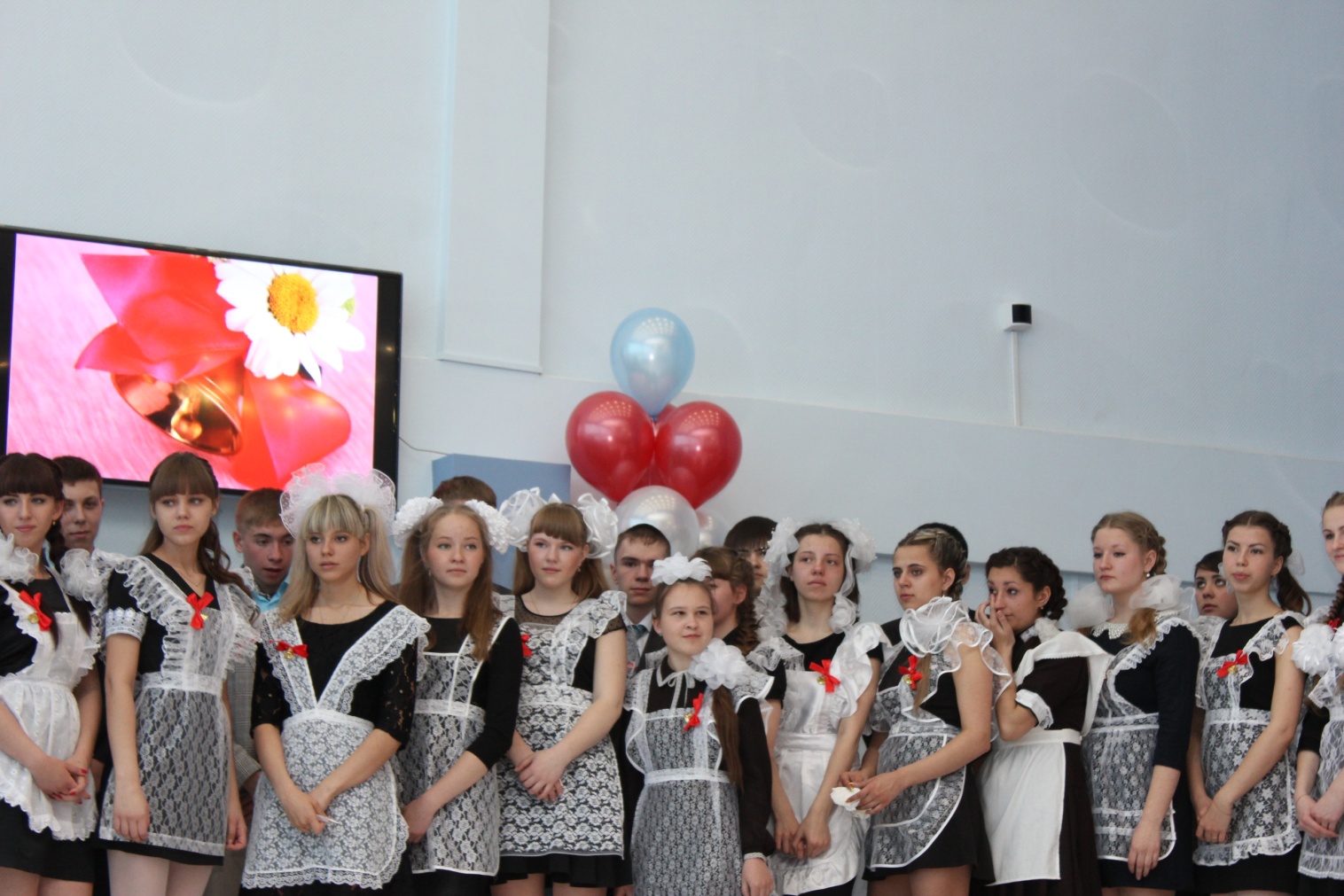 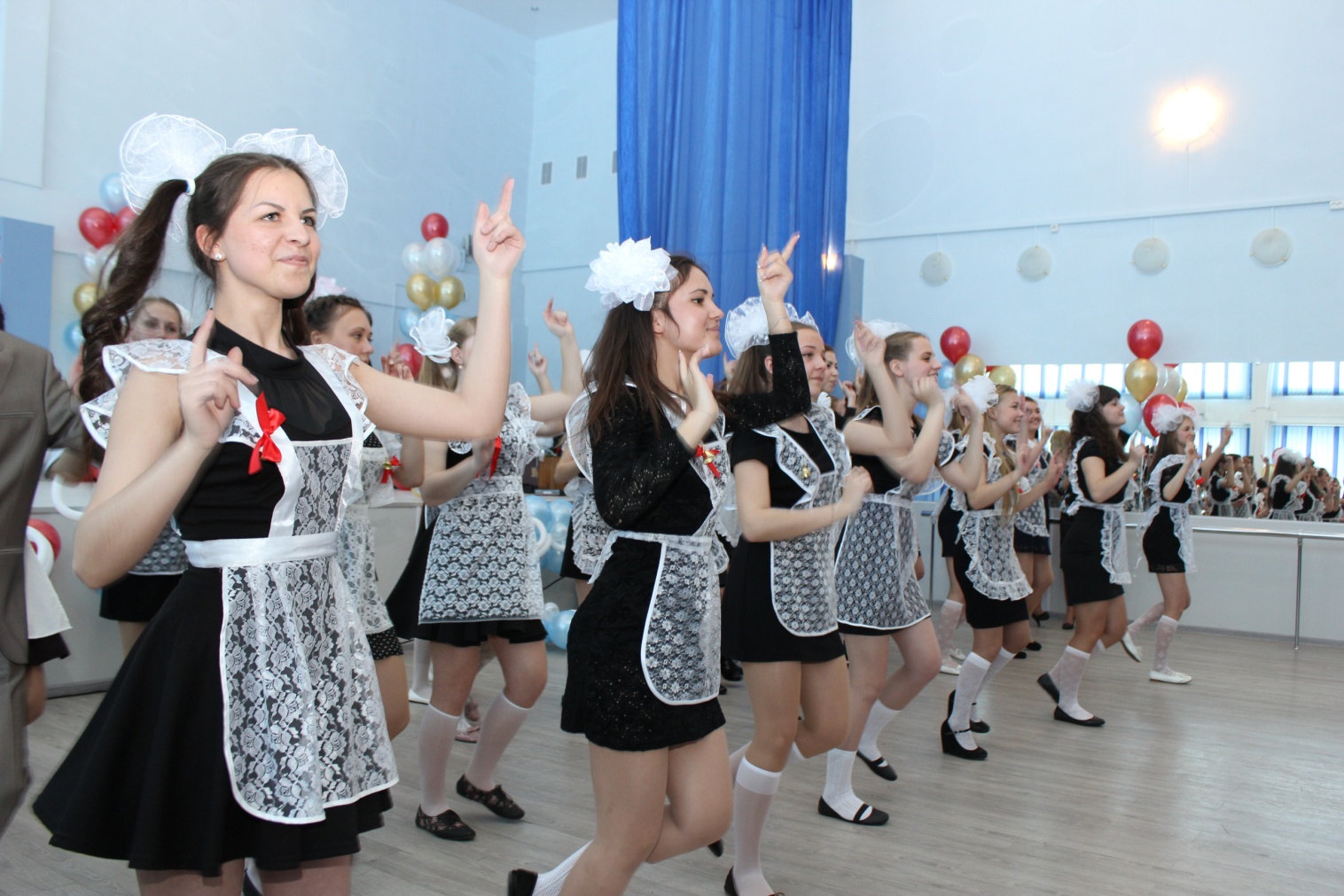 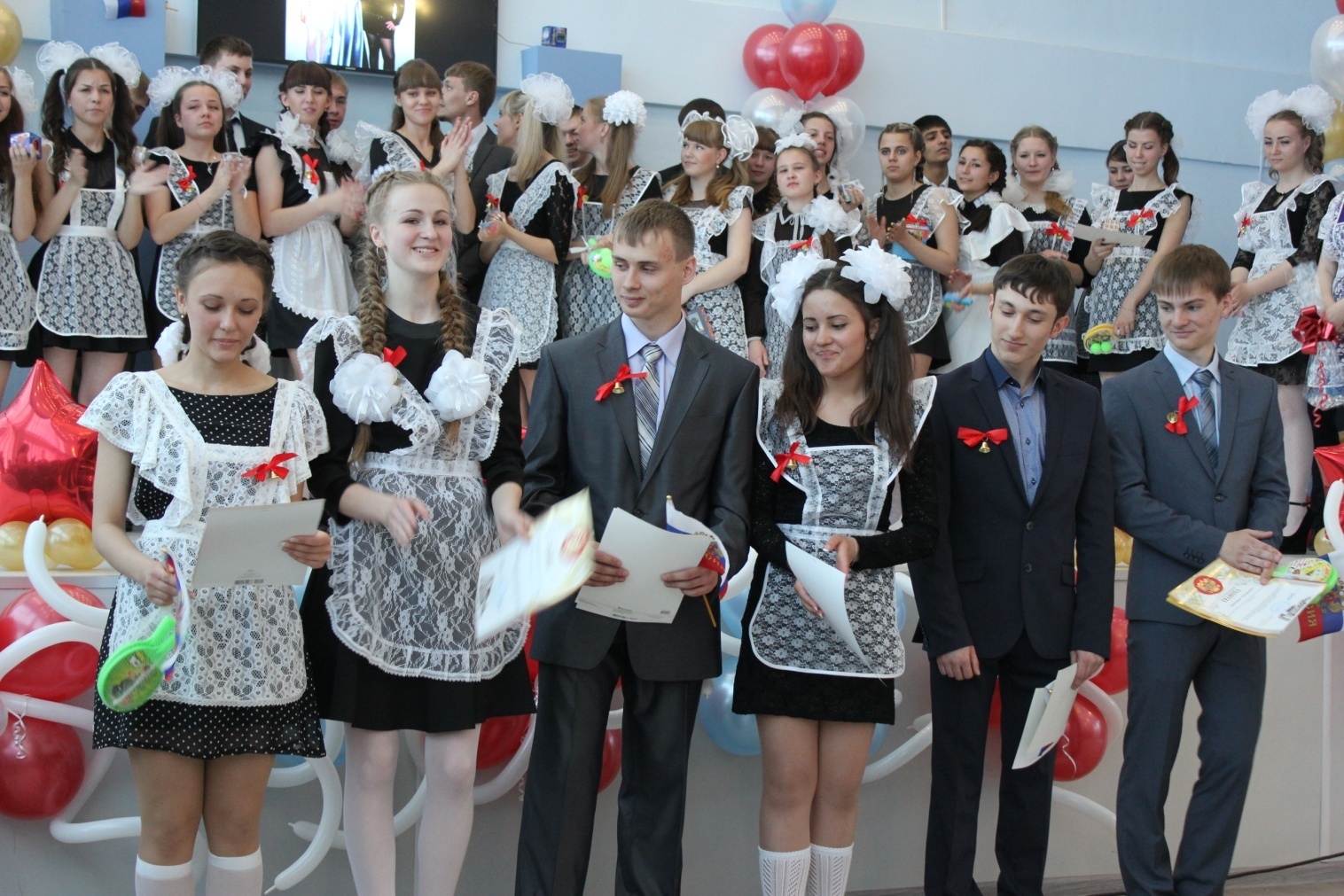 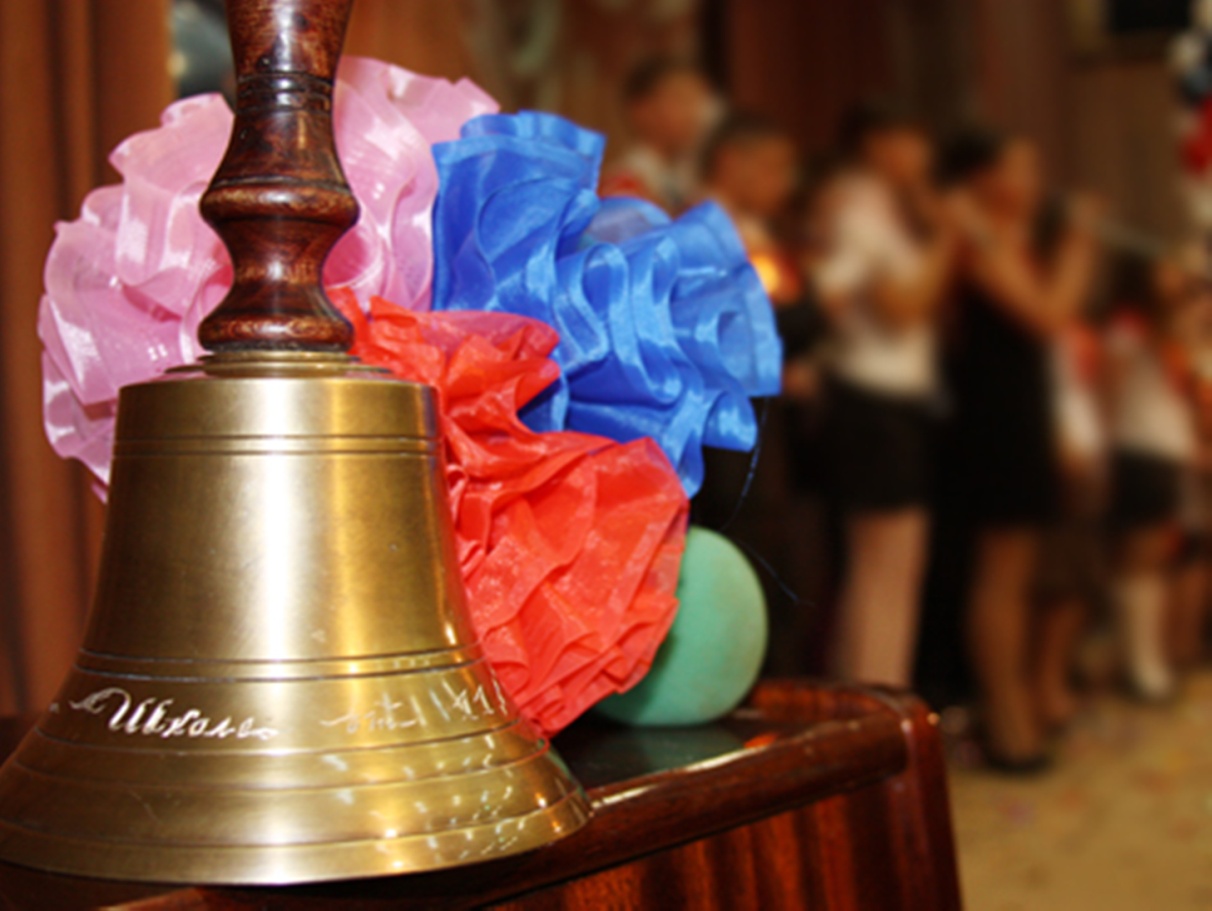 